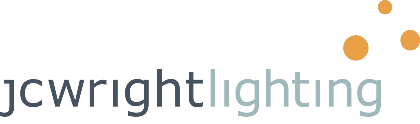 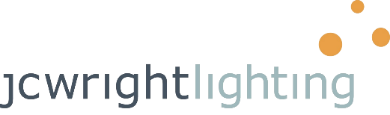 Agency principalAgency principalAgency principalAgency principalDoug WrightOwnerExt. 305dwright@jcwrightlighting.comOUTSIDE SALES TEAMOUTSIDE SALES TEAMOUTSIDE SALES TEAMOUTSIDE SALES TEAMClint ShulenbargerSales ManagerExt. 309cshulenbarger@jcwrightlighting.comTitus MertensOutside SalesExt. 306tmertens@jcwrightlighting.comZach MartinDistributor & Contractor SalesExt. 319zmartin@jcwrightlighting.comSPECIFICATION SALESSPECIFICATION SALESSPECIFICATION SALESSPECIFICATION SALESAutumn SimmonsSpecification SalesExt. 318asimmons@jcwrightlighting.comChad HagertySpecification SalesExt. 302chagrety@jcwrightlighting.comLevi SnowLighting ControlsExt. 312lsnow@jcwrightlighting.comKelsey BolsterTheatricalExt. 315kbolster@jcwrightlighting.comQUOTATIONSQUOTATIONSQUOTATIONSQUOTATIONSSara YochumQuotations ManagerExt. 303Syochum2@jcwrightlighting.comJim FrenchProject QuotationsExt. 328jfrench@jcwrightlighting.comTori BeamerQuick QuotesExt. 316tbeamer@jcwrightlighting.comLIGHTING CONTROLSLIGHTING CONTROLSLIGHTING CONTROLSLIGHTING CONTROLSJanet StolzControls Project ManagerExt. 307jstolz@jcwrightlighting.comKyle PerryControls Quotations & ApplicationsExt. 327kperry@jcwrightlighting.comKatie SibulskyControls Quotations & ApplicationsExt. 301ksibulsky@jcwrightlighting.comCONTROLS TECHNICIANSCONTROLS TECHNICIANSCONTROLS TECHNICIANSCONTROLS TECHNICIANSAaron JohnsonControls Field Technicianajohnson@jcwrightlighting.comGary BoyerControls Field Techniciangboyer@jcwrightlighting.comPROJECT MANAGEMENTPROJECT MANAGEMENTPROJECT MANAGEMENTPROJECT MANAGEMENTLinda FosterProject ManagerExt. 310lfoster@jcwrightlighting.comJulie KochProject ManagerExt. 314jkoch@jcwrightlighting.comAndi HuntProject ManagerExt. 317ahunt@jcwrightlighting.comAmy McKenzieProject ManagerExt. 321amckenzie@jcwrightlighting.comINSIDE SUPPORTINSIDE SUPPORTINSIDE SUPPORTINSIDE SUPPORTLaura McConnellDesign ApplicationsExt. 304lmcconnell@jcwrightlighting.comNicole DixonProject SupportExt. 322ndixon@jcwrightlighting.comRyleigh BrownAdministrationExt. 300rbrown@jcwrightlighting.com